EDITAL Nº 001/2022CRIAÇÃO E NOMEAÇÃO DO MASCOTE E SLOGAN PARA COLETA SELETIVA DE LIXO, “PROGRAMA ANCHIETA ECOLÓGICA” NO MUNICÍPIO DE ANCHIETA/SC.O Município de Anchieta, Estado de Santa Catarina, representado pelo Exmo Sr. Prefeito Municipal Ivan José Canci, e a Secretaria Municipal de Educação, Cultura e Esportes de Anchieta, representada pela Ilma. Sra. Selma Antonia Giongo, torna público que estão abertas as inscrições para criação e nomeação do mascote e slogan para programa de coleta seletiva de lixo, dentro do “PROGRAMA ANCHIETA ECOLÓGICA” no município de Anchieta/SC, conforme Lei Municipal 2.598/2021, de 21 de dezembro de 2021, regido pelas normas deste Edital.DA PARTICIPAÇÃOPodem participar do Concurso os estudantes do 5º ao 9º ano de todas as escolas existentes no município.DA PRODUÇÃO PARA A PARTICIPAÇÃOAs produções artíticas para a participação no concurso são:I -  desenho e nomeação de mascote para o Projeto de Coleta Seletiva de Lixo do município de Anchieta-SC;II – Frase para servir de Slogan do Projeto de Coleta Seletiva do Lixo do Município de Anchieta-SC.Cada estudante pode participar com duas produções artísticas, sendo um desenho do mascote com o nome e uma frase, realizadas em folha separada. I – O estudante pode entregar apenas o slogan ou apenas o desenho do mascote com o nome é facultada a realização dos dois.Se a produção entregue não for original, ou seja caracterizar cópia, será desclassificada.DA DATA E LOCAL DE INSCRIÇÃOData de 20 a 23 de junho de 2022 para os estudantes realizarem e entregarem suas produções na Secretaria da Escola;Data de 24 de junho para as escolas entregarem na Secretaria de Educação as produções dos estudantes, da seguinte forma:I -  um envelope com as folhas das produções numeradas, conforme formulário de inscrição e outro envelope com as inscrições.Para a inscrição cada estudante deve preencher e assinar o formulário disponível no Anexo I e as produções conforme Anexo II. DA PREMIAÇÃOSerá premiado o  melhor desenho de  cada uma das categorias. Os prêmios para cada categoria serão os seguintes:	1º lugar desenho de mascote e nome: Um (01) passeio pelos canions com Ar Livre Ecoturismo;1º lugar criação de slogan: Um café colonial no Sitio Vale Vêneto.Parágrafo ùnico – a Comissão avaliadora poderá utilizar o desenho do mascote de um estudante e o nome do mascote de outro. Neste caso os dois serão premiados igualmente.DA COMISSÃO AVALIADORA A comissão avaliadora dos trabalhos será composta por 3 pessoas de conhecimento artístico, linguistico e de propaganda. Sendo composta por  Camila Baronio, Simone Graczk e Eliane Sufredini de Freitas.A comissão avaliadora reunir-se-á no dia 24/06 para a escolha das melhores produções.DA DIVULGAÇÃO DOS RESULTADOSOs resultados da classificação das produções serão divulgados  no dia 24/06 a partir das 16 horas no site, facebook e instagram do município de Anchieta/SCOs trabalhos classificados em primeio lugar de cada categoria desenho e slogam serão utilizados na divulgação do Projeto de Coleta Seletiva do Município de Anchieta SC, sem custos adicionais aos criadores.DAS DISPOSIÇÕES FINAIS7.1 Eventuais dúvidas ou casos omissos poderão ser sanadas na Secretaria Municipal de Educação, Esporte e Cultura do Município de Anchieta-SC.7.2. A premiação dos vencedores será em ato organizado pela Secretaria Municipal de Educação, Cultura e Esportes em data a ser divulgada.Anchieta/SC, 20 de junho de 2022.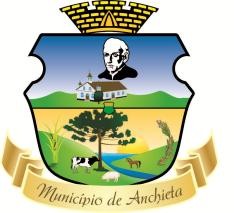 ANEXO 1 – FORMULÁRIO DE INSCRIÇÃONÚMERO DE INSCRIÇÃO DADOS PESSOAISDADOS ESCOLARESCONTATO__________________________________________Assinatura do(a) estudante	ANEXO IINome da Escola: Nome do Estudante:Ano escolar: IVAN JOSÉ CANCIPrefeito MunicipalSELMA GIONGOSecretária Municipal de Educação, Cultura e EsportesNome completo:Nome completo:Nome completo:Nome completo:Nome completo:Nome completo:Nome completo:Nome completo:RG:RG:RG:Data expedição:Data expedição:Data expedição:Órgão emissor/UF:Órgão emissor/UF:CPF:CPF:CPF:Data de nascimento:Data de nascimento:Data de nascimento:Data de nascimento:Sexo: Feminino ( )	Masculino ( )Sexo: Feminino ( )	Masculino ( )Sexo: Feminino ( )	Masculino ( )Sexo: Feminino ( )	Masculino ( )Filiação:Pai:Pai:Pai:Mãe:Mãe:Mãe:Mãe:Endereço residencial:Endereço residencial:Endereço residencial:Endereço residencial:Endereço residencial:Endereço residencial:Endereço residencial:NºComplemento:Complemento:Bairro:Bairro:Bairro:CEP:CEP:CEP:Cidade:Cidade:Cidade:Cidade:Estado:Estado:Estado:Estado:Nome da escola:Ano escolar:Telefone celular:Residencial: